Le « Jour de l’orgue » - week-end du 14 mai 2023Les premières éditions du « Jour de l’Orgue » ont remporté un très grand succès, avec plusieurs centaines de manifestations organisées par de nombreuses associations implantées sur tout le territoire. Après deux années perturbées par la situation sanitaire, ORGUE EN FRANCE, l’association nationale à l’origine de cette initiative, relance cette action. La journée nationale aura lieu le dimanche 14 mai et sera étendue au week-end. Cette manifestation reçoit chaque année le soutien et le parrainage du Ministère de la culture et de la communication.La France peut s’enorgueillir de posséder plus de 8.000 orgues, des centaines d’associations d'amis de l’orgue », plus de 200 classes d’enseignement de cet instrument, près de 40 entreprises de facture d’orgues. Avec le concours des collectivités locales, propriétaires des instruments, et en partenariat avec les associations et la Fondation du Patrimoine, plusieurs dizaines de restauration d’orgues sont en cours, ainsi que des créations d’orgues neufs. L’Inventaire national des orguesA l’initiative d’Orgue en France et avec le soutien du Ministère de la culture, l’Inventaire national des orgues a été mis en ligne en 2021 qui rassemble plus de huit mille instruments. Au service de tous, amateurs, musiciens, facteurs, il propose une fiche descriptive de chaque instrument français accessible au public. L’historique de l’instrument est présenté sous forme d’une frise chronologique agréable.  Tous les descriptifs et documents qui les enrichissent sont, à l’instar de Wikipedia, mis à disposition comme données ouvertes. L’inventaire est en effet conçu comme une initiative participative, à laquelle chacun est appelé à contribuer. https://inventaire-des-orgues.fr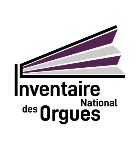 Les grands chantiers des orgues de cathédralesDe nombreux chantiers de restauration, rénovation, reconstruction des orgues de cathédrales sont en cours. C’est la première fois depuis la période après-guerre que tant d’orgues de cathédrales font simultanément l’objet de travaux de cette ampleur.Travaux en cours AMIENS, ANGERS, ARRAS, CHARTRES, LIMOGES, LYON, NANCY, PERPIGNAN, REIMS, SENLIS, VERSAILLES A cela s’ajoutent des dizaines de chantiers de restauration initiés par les communes propriétaires et des associations d’amis de l’orgue. Enfin les facteurs d’orgues français rayonnent à l’étranger : Michel Jurine en Corée, Yves Koenig en Allemagne et en Italie, Bertrand Cattiaux aux USA, Quentin Blumenroeder en Suisse et en Allemagne, Denis Lacorre en Espagne, Pascal Quoirin en Suisse, la société Muhleisen en Russie, etc.Créée en 2011, l’association ORGUE EN FRANCE a pour objectif de défendre et promouvoir la cause de l’orgue et de soutenir les actions et les initiatives des associations, des organistes et des facteurs d’orgues.  Elle rassemble 1000 membres dont près de 200 associations. Elle a notamment pour missions de contribuer à la préservation et la mise en valeur du patrimoine instrumental et musical, de soutenir la création, d’imaginer son développement et son avenir. Afin de soutenir ces actions Orgue en France a créé un Prix de soutien pour la restauration et la construction d’orgues qui est remis chaque année à une ou plusieurs associations. L’an dernier il a été décerné à la restauration de l’orgue historique de Fresnes par l’Art de la fugue et à l’orgue historique Silbermann de Sainte Aurélie de Strasbourg.   Le détail des manifestations sera consultable dans la presse régionale, auprès des associations locales des « amis de l’orgue » et sur le site www.orgue-en-france.orgOrgue en France - 70 rue des Grands Champs 75020 Pariscontact@orgue-en-france.orghttps://www.orgue-en-france.org/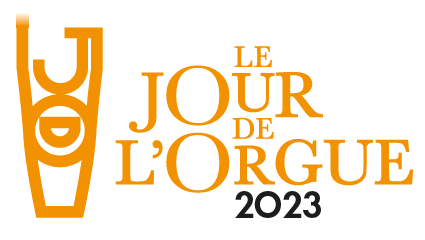 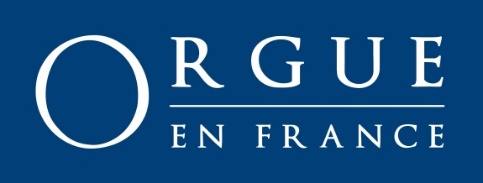 